Приложение к постановлению администрациисельского поселения Варламовоот «23» 07. 2013 года  №  135СХЕМА границ прилегающих территорииФельдшерский акушерский пункт села Демидовка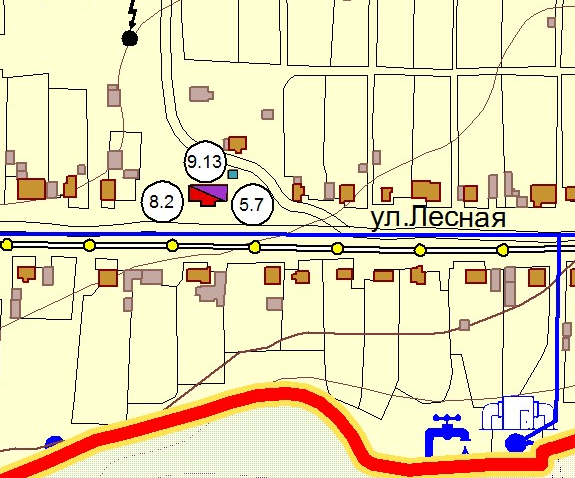 1. Фельдшерский акушерский пункт села Демидовка муниципального района Сызранский Самарской области  (на схеме 8.2)адрес местонахождения: 446000, Самарская область, Сызранский район, с. Демидовка, ул. Лесная, 52 Б.